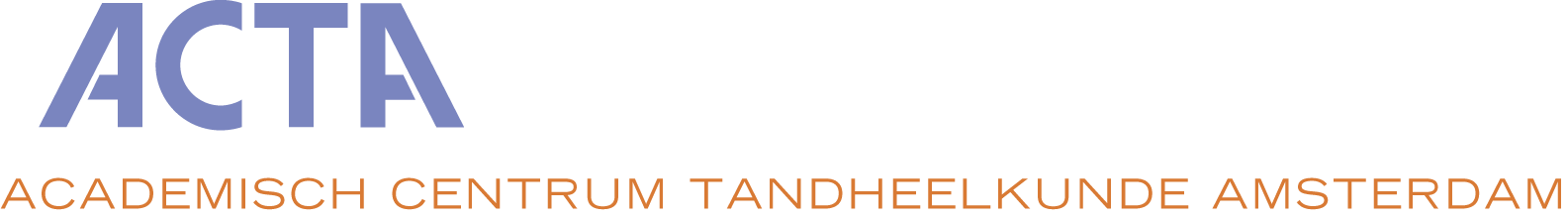 APPLICATION FORMPOSTGRADUATE MASTER’S PROGRAM IN ORAL HEALTH SCIENCESfor the course starting in September 2022Graduation profile Prosthodontics and Oral ImplantologyPersonal details:Family name	:  ____________________________ 	First name	:  ___________________________Initials		:  _____________________________ 	Telephone	:  ___________________________	Address		:  ____________________________	Mobile phone	:  ___________________________Postal code	:  _____________________________	E-mail address	:  ___________________________City		:  _____________________________	Fax		:  ___________________________Country		:  _____________________________	Date of birth	:  ___________________________Passport number:   _____________________  Country where issued:  _______________    Valid until: __________BSN number (if already in your possession): _________________________________________________________  BIG. registration number  (if already in your possession): _____________________________________________Academic credentials:University where dental degree was obtained:  _______________________________________________________Date of graduation from dental school :  _____________________________________________________________Additional degrees (where and when obtained):  ______________________________________________________Names of persons who will send letters of recommendation (see Appendix; minimum 2 letters):_____________________________________________________________________________________________________________________________________________________________________________________________________________________________________________________________________                                                   I, . . . . . . . . . . . . . . .  . . . . . . . . . . (name of applicant) hereby formally apply for the Postgraduate Master’s Program in Oral Health Sciences at ACTA, graduation profile Prosthodontics and Oral Implantology, starting September 2020. I have included all documents as requested in the enclosed Appendix. I understand that an online interview is part of the admission procedure, and that the annual tuition fee is €25.000. I appreciate that this is a 3-year program which requires at least 42 study hours per week. Signature applicant: City:						Date:Appendix 
to the Application Form of the postgraduate Master’s Program in Oral Health SciencesDocuments to be submitted with your application:The following items are to be enclosed in your application package (please check and include this page):copy of passportpersonal motivation for application and future planscurriculum vitaeproof of experience in general dentistry after graduation (minimum of 1 year)legally certified copy of the dental diploma obtained in one of the countries within the European UnionEnglish language test report: TOEFL, IELTS or Cambridge English (necessary both for dentists with a Dutch dental diploma and an international dental degree)copy of hepatitis-B vaccination, together with titer determination, officially translated into English or Dutchcertified copy of B.I.G. registration document of the Netherlands. Please note that your B.I.G. registration needs to be effective by 1 September 2022 at the latest unless you have permission from the respective profile director to start the program without. copy of Reanimation course (not older than 2 years) copy of Radiology certificate Submission of your application: Please send this two-sided application form plus all required documentation to: Prof. dr. A.J. Feilzer, Head ad interim Department of Reconstructive Oral Care, a.feilzer@acta.nl Letters of recommendation: The letters of recommendation (minimum 2) should be sent directly by the referee to the profile director at: a.feilzer@acta.nl